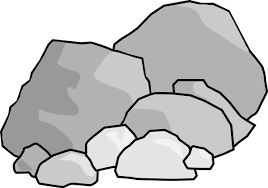 “Moroni declared the need for us 
to deny ourselves ‘all ungodliness’ (Moro. 10:32), 
thus includingboth large and small sins. While boulders surely block our way,loose gravel slows discipleship, too. Even a small stone can becomea stumbling block.”Neal A. Maxwell, CR, April 1995